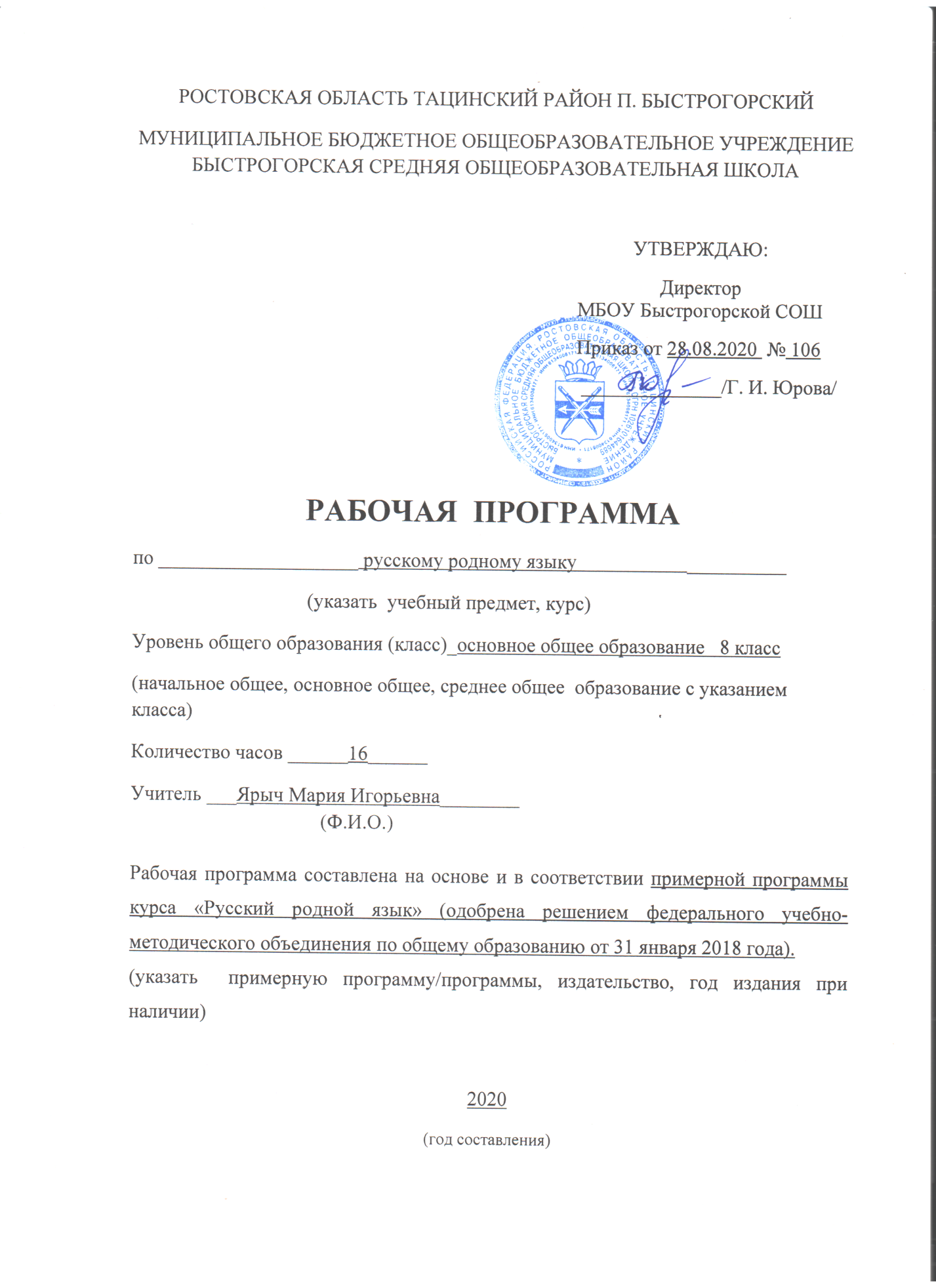 Рабочая программа составлена на основе и в соответствии с федеральным государственным образовательным стандартом основного общего образования (приказ Минобрнауки РФ № 1897 от «17» декабря .), примерной программы курса «Русский родной язык», учебного плана МБОУ Быстрогорской СОШ на 2020 – 2021 учебный год.На изучение курса «Русский родной язык» в 8 классе отводится 17 часов        в год (0,5 часа в неделю). Тематическое планирование рассчитано на 16 часов. Уплотнение темы «Речь. Текст» с 8 часов до 7 часов. ПЛАНИРУЕМЫЕ РЕЗУЛЬТАТЫ ОСВОЕНИЯ УЧЕБНОГО ПРЕДМЕТА,                       КУРСАПредметные результаты Ученик научится:1)взаимодействовать с окружающими людьми в ситуациях формального и неформального межличностного и межкультурного общения;2) понимание определяющей роли языка в развитии интеллектуальных и творческих способностей личности в процессе образования и самообразования;3) использовать коммуникативно-эстетические возможности родного языка;4)проводить различные виды анализа слова (фонетического, морфемного, словообразовательного, лексического, морфологического), синтаксического анализа словосочетания и предложения, а также многоаспектного анализа текста;5) использовать в речевой практике при создании устных и письменных высказываний стилистические ресурсы лексики и фразеологии родного языка, основные нормы родного языка (орфоэпические, лексические, грамматические, орфографические, пунктуационные), нормы речевого этикета и стремиться к речевому самосовершенствованию;6)осознавать значимость чтения и изучения родной литературы для своего дальнейшего развития; испытывать потребность в систематическом чтении как средстве познания мира и себя в этом мире, гармонизации отношений человека и общества, многоаспектного диалога;7) воспринимать родную литературу как одну из основных национально-культурных ценностей народа, как особого способа познания жизни;8) осознавать коммуникативно-эстетические возможности родного языка на основе изучения выдающихся произведений культуры своего народа, российской и мировой культуры;Ученик получит возможность научиться:1) систематизировать научные знания о родном языке; осознавать взаимосвязь его уровней и единиц; освоение базовых понятий лингвистики, основных единиц и грамматических категорий родного языка;2) использовать активный и потенциальный словарный запас, использовать в речи грамматические средства для свободного выражения мыслей и чувств на родном языке адекватно ситуации и стилю общения;3)ответственности за языковую культуру как общечеловеческую ценность.4)аргументировать свое мнение и оформлять его словесно в устных и письменных высказываниях разных жанров, создавать развернутые высказывания аналитического и интерпретирующего характера, участвовать в обсуждении прочитанного, сознательно планировать свое досуговое чтение;5) понимать литературные художественные произведения, отражающие разные этнокультурные традиции;6) овладеть процедурами смыслового и эстетического анализа текста на основе понимания принципиальных отличий литературного художественного текста от научного, делового, публицистического и т.п., уметь воспринимать, анализировать, критически оценивать и интерпретировать прочитанное, осознавать художественную картину жизни, отраженную в литературном произведении, на уровне не только эмоционального восприятия, но и интеллектуального осмысления.СОДЕРЖАНИЕ УЧЕБНОГО ПРЕДМЕТА, КУРСА.Раздел 1. Язык и культура (5 ч)Исконно русская лексика: слова общеиндоевропейского фонда, слова праславянского (общеславянского) языка, древнерусские (обще восточнославянские) слова, собственно русские слова.Собственно русские слова как база и основной источник развития лексики русского литературного языка.Роль старославянизмов в развитии русского литературного языка и их приметы. Стилистически нейтральные, книжные, устаревшие старославянизмы.Иноязычная лексика в разговорной речи, дисплейных текстах, современной публицистике.Речевой этикет. Благопожелание как ключевая идея речевого этикета. Речевой этикет и вежливость. «Ты» и «Вы» в русском речевом этикете и в западноевропейском, американском речевых этикетах. Называние другого и себя, обращение к знакомому и незнакомому Специфика приветствий, традиционная тематика бесед у русских и других народов.Раздел 2. Культура речи (4 ч)Основные орфоэпические нормы современного русского литературного языка. Типичные орфоэпические ошибки в современной речи. Типичные акцентологические ошибки в современной речи.Основные лексические нормы современного русского литературного языка. Терминология и точность речи. Нормы употребления терминов в научном стиле речи. Особенности употребления терминов в публицистике, художественной литературе, разговорной речи. Типичные речевые ошибки‚ связанные с употреблением терминов. Нарушение точности словоупотребления заимствованных слов.Основные грамматические нормы современного русского литературного языка. Типичные грамматические ошибки. Согласование: согласование сказуемого с подлежащим, имеющим в своем составе количественно-именное сочетание; согласование сказуемого с подлежащим, выраженным существительным со значением лица женского рода (врач пришел – врач пришла); согласование сказуемого с подлежащим, выраженным сочетанием числительного несколько и существительным; согласование определения в количественно-именных сочетаниях с числительными два, три, четыре (два новых стола, две молодых женщины и две молодые женщины).Нормы построения словосочетаний по типу согласования (маршрутное такси, обеих сестер – обоих братьев).Варианты грамматической нормы: согласование сказуемого с подлежащим, выраженным сочетанием слов много, мало, немного, немало, сколько, столько, большинство, меньшинство. Отражение вариантов грамматической нормы в современных грамматических словарях и справочниках.Активные процессы в речевом этикете. Новые варианты приветствия и прощания, возникшие в СМИ; изменение обращений‚ использования собственных имен; их оценка. Речевая агрессия. Этикетные речевые тактики и приёмы в коммуникации‚ помогающие противостоять речевой агрессии. Синонимия речевых формул.Раздел 3. Речь. Текст (7 ч)Язык и речь. Виды речевой деятельности.Эффективные приёмы слушания. Предтекстовый, текстовый и послетекстовый этапы работы.Основные методы, способы и средства получения, переработки информации.Текст как единица языка и речи.Структура аргументации: тезис, аргумент. Способы аргументации. Правила эффективной аргументации. Причины неэффективной аргументации в учебно-научном общении.Доказательство и его структура. Прямые и косвенные доказательства. Виды косвенных доказательств. Способы опровержения доводов оппонента: критика тезиса, критика аргументов, критика демонстрации.Функциональные разновидности языка.Разговорная речь. Самохарактеристика, самопрезентация, поздравление.Научный стиль речи. Специфика оформления текста как результата проектной (исследовательской) деятельности. Реферат. Слово на защите реферата. Учебно-научная дискуссия. Стандартные обороты речи для участия в учебно-научной дискуссии. Правила корректной дискуссии.Язык художественной литературы. Сочинение в жанре письма другу (в том числе электронного), страницы дневника и т.д.КАЛЕНДАРНО – ТЕМАТИЧЕСКОЕ ПЛАНИРОВАНИЕ № п/пНазвание разделаТема урокаКол – во часовУУДДЗДата проведенияДата проведения№ п/пНазвание разделаКол – во часовУУДпланфакт51Исконно русская лексика и ее особенности.1Познавательные:1.извлекать информацию из текста;2.объяснять языковые явления, процессы, связи и отношения, выявляемые в ходе исследования структуры и содержания текстаРегулятивные:1.высказывать предположения на основе наблюдений и сравнивать с выводами в учебнике;2.осуществлять познавательную и личностную рефлексию. Коммуникативные:1.слушать и понимать других;2. договариваться и приходить к общему решению в совместной деятельности;3.строить речевое высказывание в соответствии с поставленными задачами.$ 1упр.8,117.092Старославянизмы и их роль в развитии русского литературного языка.1Познавательные:1.извлекать информацию из текста;2.объяснять языковые явления, процессы, связи и отношения, выявляемые в ходе исследования структуры и содержания текстаРегулятивные:1.высказывать предположения на основе наблюдений и сравнивать с выводами в учебнике;2.осуществлять познавательную и личностную рефлексию. Коммуникативные:1.слушать и понимать других;2. договариваться и приходить к общему решению в совместной деятельности;3.строить речевое высказывание в соответствии с поставленными задачами.$ 2 упр.18,2514.093Иноязычные слова в разговорной речи, дисплейных текстах, современной публицистике.1Познавательные:1.извлекать информацию из текста;2.объяснять языковые явления, процессы, связи и отношения, выявляемые в ходе исследования структуры и содержания текстаРегулятивные:1.высказывать предположения на основе наблюдений и сравнивать с выводами в учебнике;2.осуществлять познавательную и личностную рефлексию. Коммуникативные:1.слушать и понимать других;2. договариваться и приходить к общему решению в совместной деятельности;3.строить речевое высказывание в соответствии с поставленными задачами.$ 3упр.33,3421.094Речевой этикет в русской культуре и его основные особенности.1Познавательные:1.извлекать информацию из текста;2.объяснять языковые явления, процессы, связи и отношения, выявляемые в ходе исследования структуры и содержания текстаРегулятивные:1.высказывать предположения на основе наблюдений и сравнивать с выводами в учебнике;2.осуществлять познавательную и личностную рефлексию. Коммуникативные:1.слушать и понимать других;2. договариваться и приходить к общему решению в совместной деятельности;3.строить речевое высказывание в соответствии с поставленными задачами.$ 4упр.46,4728.095Русский человек в обращении к другим1Познавательные:1.извлекать информацию из текста;2.объяснять языковые явления, процессы, связи и отношения, выявляемые в ходе исследования структуры и содержания текстаРегулятивные:1.высказывать предположения на основе наблюдений и сравнивать с выводами в учебнике;2.осуществлять познавательную и личностную рефлексию. Коммуникативные:1.слушать и понимать других;2. договариваться и приходить к общему решению в совместной деятельности;3.строить речевое высказывание в соответствии с поставленными задачами.$ 5упр.52,615.10Культура речи.46Типичные орфоэпические и акцентологические ошибки в современной речи.1Познавательные:1.пользоваться разными видами чтения (просмотровым, поисковым, изучающим).2.владеть различными видами аудирования (ознакомительным, детальным).3.оформлять письменный текст в соответствии с правилами письма.Регулятивные:1.ставить и решать проблему, анализировать условия и пути её достижения.2.оценивать свои действия в соответствии с поставленной задачей.3.прогнозировать, корректировать свою деятельность.4.формулировать тему урока и его последующее содержание.5.определять последовательность действий (составлять план).6.оценивать достигнутые результаты.Коммуникативные:1.слушать и понимать других;2.договариваться и приходить к общему решению в совместной деятельности;3.строить речевое высказывание в соответствии с поставленными задачами.$ 6 упр.7912.107Нормы употребления терминов.1Познавательные:1.пользоваться разными видами чтения (просмотровым, поисковым, изучающим).2.владеть различными видами аудирования (ознакомительным, детальным).3.оформлять письменный текст в соответствии с правилами письма.Регулятивные:1.ставить и решать проблему, анализировать условия и пути её достижения.2.оценивать свои действия в соответствии с поставленной задачей.3.прогнозировать, корректировать свою деятельность.4.формулировать тему урока и его последующее содержание.5.определять последовательность действий (составлять план).6.оценивать достигнутые результаты.Коммуникативные:1.слушать и понимать других;2.договариваться и приходить к общему решению в совместной деятельности;3.строить речевое высказывание в соответствии с поставленными задачами.$ 7 упр.9119.108Трудные случаи согласования в русском языке.1Познавательные:1.пользоваться разными видами чтения (просмотровым, поисковым, изучающим).2.владеть различными видами аудирования (ознакомительным, детальным).3.оформлять письменный текст в соответствии с правилами письма.Регулятивные:1.ставить и решать проблему, анализировать условия и пути её достижения.2.оценивать свои действия в соответствии с поставленной задачей.3.прогнозировать, корректировать свою деятельность.4.формулировать тему урока и его последующее содержание.5.определять последовательность действий (составлять план).6.оценивать достигнутые результаты.Коммуникативные:1.слушать и понимать других;2.договариваться и приходить к общему решению в совместной деятельности;3.строить речевое высказывание в соответствии с поставленными задачами.$ 8 упр.100,104/426.109Особенности современного речевого этикета. 1Познавательные:1.пользоваться разными видами чтения (просмотровым, поисковым, изучающим).2.владеть различными видами аудирования (ознакомительным, детальным).3.оформлять письменный текст в соответствии с правилами письма.Регулятивные:1.ставить и решать проблему, анализировать условия и пути её достижения.2.оценивать свои действия в соответствии с поставленной задачей.3.прогнозировать, корректировать свою деятельность.4.формулировать тему урока и его последующее содержание.5.определять последовательность действий (составлять план).6.оценивать достигнутые результаты.Коммуникативные:1.слушать и понимать других;2.договариваться и приходить к общему решению в совместной деятельности;3.строить речевое высказывание в соответствии с поставленными задачами.$ 9 упр.1169.11Речь. Речевая деятельность. Текст710Информация: способы и средства ее получения и переработки.1Познавательные:1.пользоваться разными видами чтения (просмотровым, поисковым, изучающим).2.владеть различными видами аудирования (ознакомительным, детальным).3.оформлять письменный текст в соответствии с правилами письма.Регулятивные:1.ставить и решать проблему, анализировать условия и пути её достижения.2.оценивать свои действия в соответствии с поставленной задачей.3.прогнозировать, корректировать свою деятельность.4.формулировать тему урока и его последующее содержание.5.определять последовательность действий (составлять план).6.оценивать достигнутые результаты.Коммуникативные:1.слушать и понимать других;2.договариваться и приходить к общему решению в совместной деятельности;3.строить речевое высказывание в соответствии с поставленными задачами.$ 10 упр.121/4, 12216.1111Слушание как вид речевой деятельности. Эффективные приемы слушания.1Познавательные:1.пользоваться разными видами чтения (просмотровым, поисковым, изучающим).2.владеть различными видами аудирования (ознакомительным, детальным).3.оформлять письменный текст в соответствии с правилами письма.Регулятивные:1.ставить и решать проблему, анализировать условия и пути её достижения.2.оценивать свои действия в соответствии с поставленной задачей.3.прогнозировать, корректировать свою деятельность.4.формулировать тему урока и его последующее содержание.5.определять последовательность действий (составлять план).6.оценивать достигнутые результаты.Коммуникативные:1.слушать и понимать других;2.договариваться и приходить к общему решению в совместной деятельности;3.строить речевое высказывание в соответствии с поставленными задачами.$ 11 упр.12923.1112Аргументация. Правила эффективной аргументации.1Познавательные:1.пользоваться разными видами чтения (просмотровым, поисковым, изучающим).2.владеть различными видами аудирования (ознакомительным, детальным).3.оформлять письменный текст в соответствии с правилами письма.Регулятивные:1.ставить и решать проблему, анализировать условия и пути её достижения.2.оценивать свои действия в соответствии с поставленной задачей.3.прогнозировать, корректировать свою деятельность.4.формулировать тему урока и его последующее содержание.5.определять последовательность действий (составлять план).6.оценивать достигнутые результаты.Коммуникативные:1.слушать и понимать других;2.договариваться и приходить к общему решению в совместной деятельности;3.строить речевое высказывание в соответствии с поставленными задачами.$ 12 упр.13430.1113Доказательство и его структура. Виды доказательств.1Познавательные:1.пользоваться разными видами чтения (просмотровым, поисковым, изучающим).2.владеть различными видами аудирования (ознакомительным, детальным).3.оформлять письменный текст в соответствии с правилами письма.Регулятивные:1.ставить и решать проблему, анализировать условия и пути её достижения.2.оценивать свои действия в соответствии с поставленной задачей.3.прогнозировать, корректировать свою деятельность.4.формулировать тему урока и его последующее содержание.5.определять последовательность действий (составлять план).6.оценивать достигнутые результаты.Коммуникативные:1.слушать и понимать других;2.договариваться и приходить к общему решению в совместной деятельности;3.строить речевое высказывание в соответствии с поставленными задачами.$ 13 упр.1397.1214Разговорная речь. Самопрезентация.1Познавательные:1.пользоваться разными видами чтения (просмотровым, поисковым, изучающим).2.владеть различными видами аудирования (ознакомительным, детальным).3.оформлять письменный текст в соответствии с правилами письма.Регулятивные:1.ставить и решать проблему, анализировать условия и пути её достижения.2.оценивать свои действия в соответствии с поставленной задачей.3.прогнозировать, корректировать свою деятельность.4.формулировать тему урока и его последующее содержание.5.определять последовательность действий (составлять план).6.оценивать достигнутые результаты.Коммуникативные:1.слушать и понимать других;2.договариваться и приходить к общему решению в совместной деятельности;3.строить речевое высказывание в соответствии с поставленными задачами.$ 14 упр.14514.1215Научный стиль речи. Реферат. Учебно-научная дискуссия.1Познавательные:1.пользоваться разными видами чтения (просмотровым, поисковым, изучающим).2.владеть различными видами аудирования (ознакомительным, детальным).3.оформлять письменный текст в соответствии с правилами письма.Регулятивные:1.ставить и решать проблему, анализировать условия и пути её достижения.2.оценивать свои действия в соответствии с поставленной задачей.3.прогнозировать, корректировать свою деятельность.4.формулировать тему урока и его последующее содержание.5.определять последовательность действий (составлять план).6.оценивать достигнутые результаты.Коммуникативные:1.слушать и понимать других;2.договариваться и приходить к общему решению в совместной деятельности;3.строить речевое высказывание в соответствии с поставленными задачами.$ 15 упр.150/4 21.1216Язык художественной литературы. Сочинение в жанре письма другу, страницы дневника.1Познавательные:1.пользоваться разными видами чтения (просмотровым, поисковым, изучающим).2.владеть различными видами аудирования (ознакомительным, детальным).3.оформлять письменный текст в соответствии с правилами письма.Регулятивные:1.ставить и решать проблему, анализировать условия и пути её достижения.2.оценивать свои действия в соответствии с поставленной задачей.3.прогнозировать, корректировать свою деятельность.4.формулировать тему урока и его последующее содержание.5.определять последовательность действий (составлять план).6.оценивать достигнутые результаты.Коммуникативные:1.слушать и понимать других;2.договариваться и приходить к общему решению в совместной деятельности;3.строить речевое высказывание в соответствии с поставленными задачами.$ 16 упр.15628.12 СОГЛАСОВАНОПротокол заседанияметодического объединенияучителей гуманитарного цикла МБОУ Быстрогорской  СОШот 27.08.2020 года № 1_________________/ Вильде О. В./           (подпись)               ФИО руководителя МО     СОГЛАСОВАНОЗаместитель директора по УВР__________________                             /Л.Н. Макаренко /27.08.2020 года